LES PASSEJAÏRES DE VARILHES                    				  	 FICHE ITINÉRAIRE SEROU n° 31"Cette fiche participe à la constitution d'une mémoire des itinéraires proposés par les animateurs du club. Eux seuls y ont accès. Ils s'engagent à ne pas la diffuser en dehors du club."Date de la dernière mise à jour : 9 juillet 2019La carte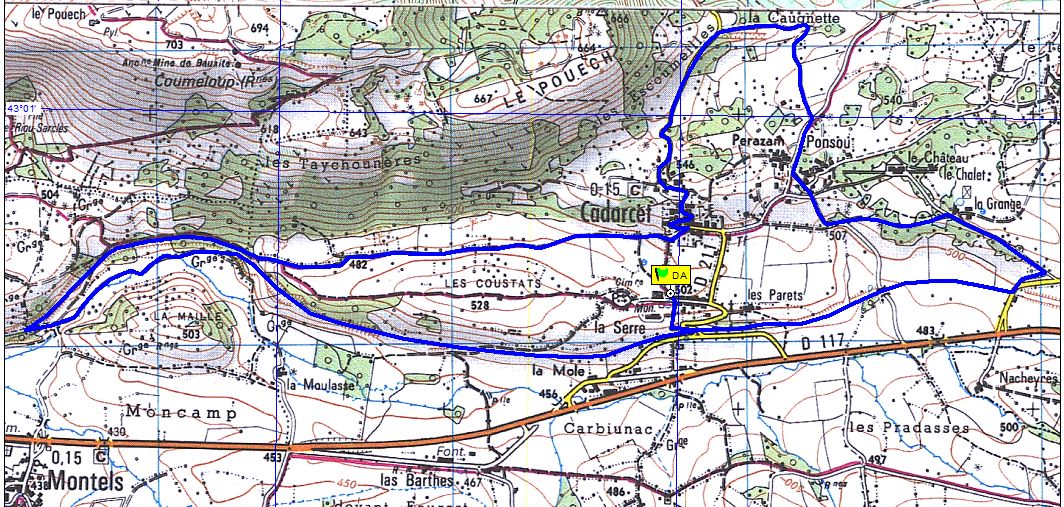 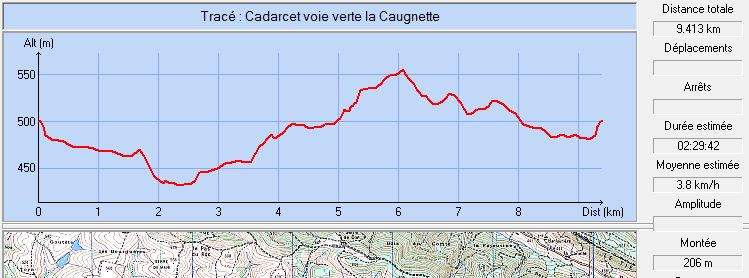 Commune de départ et dénomination de l’itinéraire : Cadarcet – Parking de la salle polyvalente - Boucle depuis Cadarcet par la voie verte et Date, animateur(trice), nombre de participants (éventuel) :16.06.2018 – J. Gaillard – 20 participants (Reportage photos)L’itinéraire est décrit sur les supports suivants : Pas de descriptif connu.Classification, temps de parcours, dénivelé positif, distance, durée :3h00 –  –  – Promeneur – ½ journée.Balisage : Absence de balisage Particularité(s) : Site ou point remarquable :La belle fontaine de Lagouail et les vestiges, témoin de l’ancienne exploitation minière à proximité du point de départ.La belle fontaine restaurée de Coumelaigue au bord de la voie verte (km 8,5 environ)Trace GPS : Oui ou nonDistance entre la gare de Varilhes et le lieu de départ : Observation(s) : 